Внешний вид адресов клиента: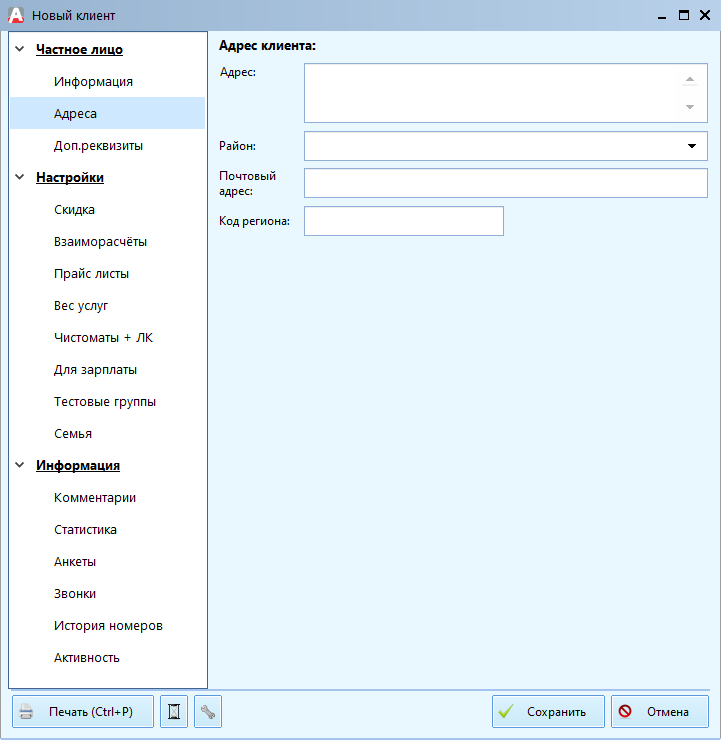 Описание полей:Адрес – в этом поле задаётся физический адрес клиента или организации. При использовании системы КЛАДР после нажатия на это поле возникнет ещё одно с предустановленными адресами и населёнными пунктами.Район – район где находится клиент или организация.Почтовый адрес – почтовый адрес клиента или организации.Код региона – код региона клиента или организации.